Prénom : ………………..	Lundi 23 mars 2020				CM2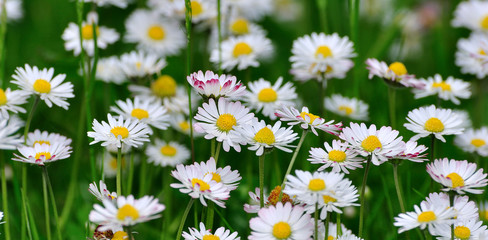 Orthographe :  Le son    [ɑ̃]                                             ( comme dans blanc [blɑ̃]  /  comme dans pendant [pɑ̃dɑ̃])Recherche le son[ɑ̃].Je n’ai pas de chance, je dois retourner chez le dentiste pendant les vacances.C’est certainement parce que je mange trop de bonbons : mes parents me disent que je suis trop gourmand !Construis ce tableau dans ton cahier d’orthographe et recopie les mots du texte contenant le son [ɑ̃] dans la bonne case.Le son    [ɑ̃]                                             Ajoute ces mots dans les bonnes cases du tableau tracé sur ton cahier.dans- une plante – une orange – blanc – la jambe – un banc – franc –une lampe – un champ – la campagne – grand – un marchand – le sang – un rang – quand je veux – un chant – lancer – manger – ranger – changer – un jambon – un paon – un faon – la campagne – un gant – un éléphant – pendant – cependant – un habitant- une danse- l’océan- dimanche- un enfantRetrouve les deux phrases mêlées.un faon / les enfants / Dans la campagne, / d'un bâtiment /   de l'Océan Atlantique, /  Chaque dimanche, /  observaient  /   s'approchait  /   et couraient  /  et il s'enfuyait  /  au bord  /   doucement  /  à toutes jambes  /  au moindre bruit.  / dans les vagues.  /    les crabes ……………………………………………………………………………………………………………………………………………………………………………………………………………………………………………………………………………………………………………………………………………………………………………………………………………………………………………………………………Trouve un mot de la même famille pour expliquer la lettre finale de chacun de ces mots.un banc –>………………………… franc–>…………………………grand –>…………………………   le sang –>…………………………un rang –>…………………………un chant –>…………………………un champ –>………………………… un gant –>…………………………un éléphant –>………………………… un habitant –>…………………………il est gourmand –>………………………… il est blanc –>…………………………un marchand –>………………………… un enfant -> …………………………Trouver des homonymes et construire des phrases avec.Exemple : dent –>dans 		Dans la bouche, les enfants ont des dents de lait.→ un paon : ......................…..........................................................................................................................→ un chant : ….........................…..........................................................................................................................→ sans : ….....................…..........................................................................................................................→ un rang: …...................…..........................................................................................................................anantandancamampaonanantandangamampaonanantandansamampaon